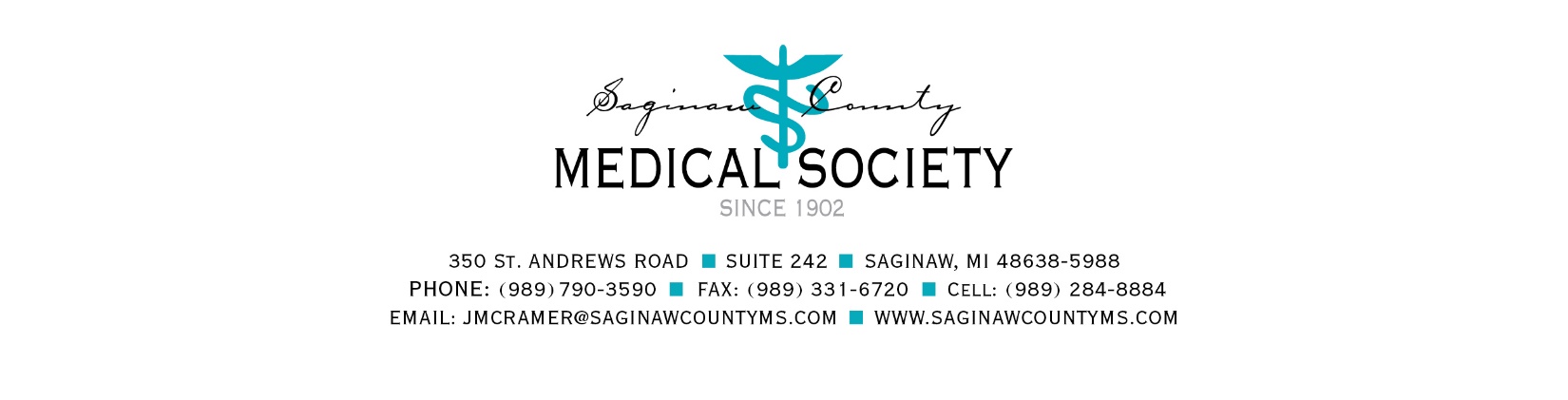 2024 Nursing Scholarship ApplicationThe Saginaw County Medical Society provides $500 nursing scholarships to Saginaw County residents.Requirements for consideration:Must be a permanent resident of Saginaw County (those living in Saginaw County to attend college are not eligible); ANDCurrently enrolled in a RN or BSN nursing program or beginning nursing clinical core courses for award year; ANDOverall college GPA no lower than 2.79The following are not eligible:RN/BSN to Master’sRN/BSN to FNP or PAHigh school seniorsThose living in Saginaw County only to attend collegeApplication packet MUST be complete for consideration. Incomplete applications will be denied. Applications must include:One-page essay describing your nursing career goals and how this scholarship would help you financially in completing your nursing degreeTwo letters of recommendation from current professorsCurrent transcriptCurrent resumeCopy of driver’s licenseNOTE: Prior award recipients must complete a new application packet with new letters of recommendation.Please complete the application and return with the required documentation (VIA EMAIL PREFERRED) by March 31, 2024, to:Saginaw County Medical SocietyNursing Scholarship Committee350 St. Andrews Road, Suite 242Saginaw, Michigan 48638-5988Telephone (989) 790-3590, Fax (989) 331-6720Cell (989) 284-8884jmcramer@saginawcountyms.com www.SaginawCountyMS.com IF SUBMITTING BY EMAIL, PLEASE REQUEST CONFIRMATION OF RECEIPTApplications may be downloaded from www.SaginawCountyMS.com under the Nursing Scholarship tab2024 NURSING SCHOLARSHIP APPLICATIONPERSONAL INFORMATION	Date: _____________, 2024Name:	  __________________________________________Home Address: __________________________________________	Phone:  ___________________	  __________________________________________	County:  ___________________Home Email Address: _____________________________________   Cell phone:  ________________Student Address: ________________________________________                             ________________________________________Student Email Address: ___________________________________Date of Birth:	____________Marital Status:		 single       married       separated       divorced       widowedIf single: reside with parents (continue with questions 2-4)           reside elsewhere (college/apartment)Number of siblings residing with parents _______3.	Is father employed?   Yes    No		Occupation:  ___________________________________Place of Employment:	_________________________________________________________4.	Is mother employed?   Yes    No		Occupation: ____________________________________Place of Employment:	_________________________________________________________If married:1.	Is spouse employed?   Yes    No		Occupation: ____________________________________Place of Employment:	_________________________________________________________2.	List ages of children:	_____________________________________________________________List sources and amounts of financial assistance (scholarships, loans, family assistance):Scholarship Received:  $_______________  From:  ________________________________                                          Scholarship Received:  $_______________  From:  ________________________________Scholarship Received:  $_______________  From:  ________________________________Do you currently have outstanding student loans?   Yes   No     Total Outstanding Loans $___________Current Employment History:Employed?   Yes    No  	Type of work:	______________________________________________Total hours worked weekly ________	Weekly salary:    ___________________Place of employment:	_____________________________________________________________EDUCATIONAL INFORMATIONAre you currently accepted in a nursing program?   Yes    NoHigh School:	_______________________________	Graduation Date:  ________	GPA:  __________College or University presently attending:	__________________________________________________College ID#__________________    Number of credits completed: ___________	GPA: ___________Are you a  full time or  part time student?Expected date of graduation from nursing program:  _________Have you previously received a Saginaw County Medical Society Scholarship?   Yes    NoWhen?  _________________________Application packet MUST be complete for consideration. Incomplete applications will be denied. Applications must include:One-page essay describing your nursing career goals and how this scholarship would help you financially in completing your nursing degreeTwo letters of recommendation from current professorsCurrent transcriptCurrent resumeCopy of driver’s licensePlease complete the application and return with the required documentation (VIA EMAIL PREFERRED) by March 31, 2024, to:Saginaw County Medical SocietyNursing Scholarship Committee350 St. Andrews Road, Suite 242Saginaw, Michigan 48638-5988Telephone (989) 790-3590, Fax (989) 331-6720Cell (989) 284-8884jmcramer@saginawcountyms.com www.SaginawCountyMS.comIF SUBMITTING BY EMAIL, PLEASE REQUEST CONFIRMATION OF RECEIPTApplications may be downloaded from www.SaginawCountyMS.com under the Nursing Scholarship tab